Vice-Chair
Cannella, Anthony

Members
Allen, Benjamin
Dodd, Bill
Gaines, Ted
Galgiani, Cathleen
McGuire, Mike
Morrell, Mike
Roth, Richard
Skinner, Nancy
Vidak, Andy
Wieckowski, Bob
Wiener, Scott D.
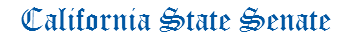 TRANSPORTATION AND HOUSING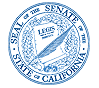 JIM BEALL CHAIRPrincipal Consultant
Erin Riches
Manny Leon

Chief Consultant
Randy Chinn

Consultant
Alison Hughes
Jeffery  Song

Committee Secretary
Katie Bonin

Assistant
Cicely Chisholm
State Capitol, Room 2209
(916) 651-4121
FAX: (916) 445-2209
AGENDATuesday, April 10, 2018 
1:30 p.m. -- John L. Burton Hearing Room (4203)AGENDATuesday, April 10, 2018 
1:30 p.m. -- John L. Burton Hearing Room (4203)AGENDATuesday, April 10, 2018 
1:30 p.m. -- John L. Burton Hearing Room (4203)MEASURES HEARD IN FILE ORDERConsent items indicated with a *1.SB 987*GalgianiDriver’s licenses: organ and tissue donation registry: consent.2.SB 989*WieckowskiState highways: relinquishment.3.SB 1029McGuire North Coast Railroad Authority: right-of-way: Great Redwood Trail Agency.4.SB 1080NewmanTransportation network companies: driver identification.5.SB 1119*NewmanLow Carbon Transit Operations Program.6.SB 1259*NielsenSignage: tourist-oriented destination signs. 7.SB 1397HillAutomated external defibrillators: requirement: modifications to existing buildings.8.SB 1403*Lara California Clean Truck, Bus, and Off-Road Vehicle and Equipment Technology Program.